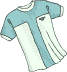 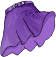 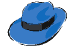 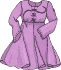 SKIRT – DRESS – T-SHIRT – HAT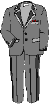 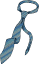 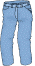 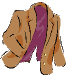 TIE – JEANS – SUIT - COAT